1．2022年威海智慧谷人力资源服务有限公司招聘中小学聘用制教师岗位计划表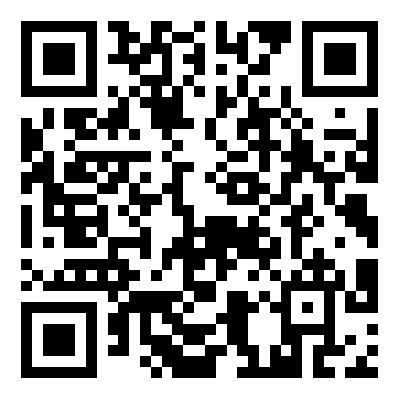 2．所在单位同意报考证明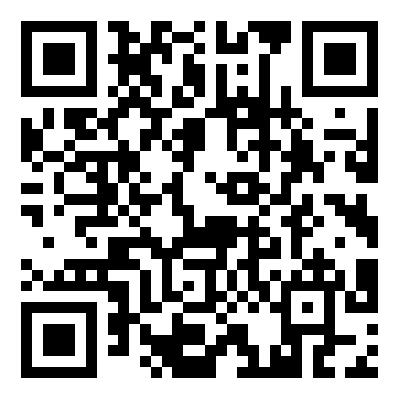 